How to use this schedule	3Same-day services in a stand-alone day surgery facility	4Accommodation	4Theatre fee bands	4Psychiatric hospital services	5Emergency admission of workers to a psychiatric facility	5Inpatient services	5Drug and alcohol programs - inpatient	5Same-day services	5Rehabilitation hospital services	6Rehabilitation orthopaedic program for inpatients	6Rehabilitation trauma program for inpatients	6Other hospital services	7Inpatient pain assessment/management	7Outpatient service – pain pumps	7Prostheses	7Interpretations	8Inpatient services – Diagnosis Related Groups version 7	11General information	37Account and invoicing standards	37GST	37Changes to provider details	37Where payment is outstanding	38Useful contacts	39Claims agents	39ReturnToWorkSA EnABLE Unit	39Self-insured employers	39How to use this scheduleThis schedule contains information on services and fees that apply to private hospitals that provide services to South Australian workers who are managed under the Return to Work scheme.This publication is based on the schedule published by the Minister for Industrial Relations in the South Australian Government Gazette. Gazetted fees are the maximum fees chargeable, excluding GST. Where applicable, GST can be applied over and above the gazetted fee. All services and fees in this schedule are effective 01 July 2023.Invoicing and service provision is actively monitored to ensure services are billed in accordance with this fee schedule and that services are reasonable for the work injury and payable under the Return to Work Act 2014, (the Act).This schedule contains the following:Stand-alone day surgery facility servicesPsychiatric servicesRehabilitation servicesOther hospital servicesInterpretationsIn-patient services - Diagnosis related groups (DRGs)General information (including invoicing standards and useful contacts)For copies of this document visit our website at www.rtwsa.com.The gazetted version can be downloaded from the South Australian Government Gazette website at www.governmentgazette.sa.gov.auIf you have any questions, please contact ReturnToWorkSA on 13 18 55.Same-day services in a stand-alone day surgery facility
Stand-alone day surgery facilities will be paid using the same-day services tables.AccommodationTheatre fee bands
Services in this section will be determined in accordance with the Group Accommodation and Theatre Banding Schedule produced by the Commonwealth Department of Veterans’ Affairs, current at time of service.Where more than one service is provided in a single theatre session, the theatre charge is –the service with the highest theatre charge plus50% of the service with the next highest theatre charge plus30% of each of the other services provided.Psychiatric hospital servicesEmergency admission of workers to a psychiatric facilityThe claims manager must approve admission of a worker to a hospital when a medical practitioner believes that a worker is at risk of harming themselves or others.Where the psychiatric facility cannot obtain approval from the claims manager (e.g. the incident occurs after business hours) the facility must admit the person immediately. If this occurs the admitting psychiatric facility is required to advise the claims manager of the admission within two business days.Private rooms are allocated on the basis of clinical need and the cost of such rooms is included in the charges set out below. Where a worker requests a private room, ReturnToWorkSA will not be responsible for or accept any additional fee or surcharge.  Inpatient services  Drug and alcohol programs - inpatient
Note: This program provides specialised treatment and care for patients with alcohol or drug dependencies (including analgesics/narcotics/opiates and Benzodiazepine). The program is managed by a multi-disciplinary team including a medical director and consultant psychiatrists. Where required, the program involves a medically controlled, safe withdrawal of drugs or alcohol.  Same-day services
Note: A day program is usually available to provide ongoing support and care to patients after discharge from treatment as inpatients. It is managed by a multi-disciplinary team of health-care professionals, and is tailored to the individual needs of the patient. It can include specialised therapy modules including cognitive behavioural therapy, relaxation, assertiveness skills and anxiety management.Outreach is treatment or care provided by the hospital to a non-admitted patient at a location outside the hospital premises (being treatment or care provided as a direct substitute for treatment or care that would normally be provided on the hospital premises).Please note, for billing purposes, the ‘O’ in item numbers for same-day services is an alphabetical letter not the number zero.Rehabilitation hospital servicesPrivate rooms are allocated on the basis of clinical need and the cost of such rooms is included in the charges set out below. Where a patient requests a private room, ReturnToWorkSA will not be responsible for or accept any additional fee or surcharge.Rehabilitation orthopaedic program for inpatients
Note: Orthopaedic programs involve referral and assessment by the rehabilitation coordinator of the program. They are defined programs with intense service provision. Rapid improvement is expected and there are specific outcome goals. The program includes physiotherapy, aquatic therapy, occupational therapy, case conferences and discharge planning.Rehabilitation trauma program for inpatients
Note: Trauma programs involve referral and assessment by the rehabilitation coordinator of the program. They are defined programs with intense service provision. Rapid improvement is expected and there are specific outcome goals. The program includes physiotherapy, aquatic therapy, occupational therapy, speech therapy, case conferences and discharge planning.Other hospital services  Inpatient pain assessment/managementPrivate rooms are allocated on the basis of clinical need and the cost of such rooms is included in the charges set out below. Where a patient requests a private room, ReturnToWorkSA will not be responsible for or accept any additional fee or surcharge.Outpatient service – pain pumpsProsthesesInterpretationsAcute patient means an admitted patient to an acute care facility -where a patient stays for the first 35 days of continuous hospitalisation, orwhere a patient who has been in continuous hospital care for more than 35 days where an Acute Care Certificate (Form 918 from the Commonwealth Department of Health and Aged Care), or an equivalent form devised by the hospital, has been completed and signed by a medical practitioner indicating the patient is to remain as an acute care patient for a specified period.Admission means the formal administrative process of a private hospital or day surgery facility by which the hospital or facility commences the provision of treatment, care, accommodation and other services to a patient.Admitted in relation to a patient in a private hospital or day surgery facility, means that the patient has undergone the formal admission process of the hospital or facility and has not been discharged.AR-DRG means Australian Refined Diagnosis Related Group and is referred to as DRG in this schedule.AR-DRG reference numbers, descriptions and abbreviations. For the purposes of this Schedule –AR-DRG reference numbers or descriptions are as set out in the Manual andTerms and abbreviations used in AR-DRG descriptions have the meanings given by the Manual.Criteria for admissionFor the purposes of this schedule, a patient qualifies for admission to a private hospital or day surgery facility if he or she satisfies one of the following criteria:The patient is to receive Day Only Band 1, 2, 3 and 4 services (excluding uncertified Type C professional attention procedures) as specified in the Day Only Procedures Manual.The patient is to receive a Type C professional attention procedure as specified in the Day Only Procedures Manual and there is an accompanying certification by a medical practitioner that an admission is necessary on the grounds of the medical condition of the patient or other special circumstances relating to the patient.The patient, following a clinical decision, is expected to require overnight treatment for a minimum of one night.The patient is to receive a Type B professional attention procedure as specified in the Day Only Procedures Manual and there is an accompanying certification by a medical practitioner that an overnight admission is necessary on the grounds of the medical condition of the patient or other special circumstances relating to the patient.Day means a calendar day.Day Only Procedures Manual means the Day Only Procedures Manual published by the Commonwealth Department of Health and Aged Care, as in force at time of service.Day surgery facility means a facility (other than a private hospital or facility of a private hospital) designed for the provision of medical, surgical or related treatment or care on a same day basis that is declared by ReturnToWorkSA by notice in the Gazette to be a day surgery facility for the purposes of this schedule.Discharge means the formal administrative process of a private hospital or day surgery facility by which the hospital or facility ceases the provision of treatment, care, accommodation and other services to a patient.Discharged in relation to a person who has been a patient in a private hospital or day surgery facility, means that the person has undergone the formal discharge process of the hospital or facility.Episodes of care, for the purposes of this schedule, includes (where applicable) the cost of the following:accommodationintensive care unittheatrecommon use theatre itemspharmaceutical items directly related to the condition being treatedtelevisionnewspaperslocal telephone callsall hotel services (e.g. meals etc.)consumable items.Episodes of care, for the purposes of this schedule, do not include the following costs:the cost of prosthesesthe cost of substituted high cost single use items not commonly used in Australian clinical practice for delivery of the service where the substitution for the usual item can be demonstrated to have been necessary for the treatment of the patientthe cost of allied health treatment (such as physiotherapy, dietetics, podiatry, psychology, social work, speech pathology etc.)the cost of pharmaceutical items provided on discharge of a patientthe cost of pharmaceutical items required for a patient for maintenance of an unrelated conditionthe cost of splints and braces required for the discharge of a patienttransfer costsboarder fees.Inlier patient means an admitted patient whose length of stay in a private hospital for a service identified, Inpatient services – Diagnosis Related Groups falls within the range of the upper trim point days and the lower trim point days (inclusive) specified in Inpatient services - Diagnosis Related Groups corresponding to that service.Inpatient in relation to a private hospital means an admitted patient who, following a clinical decision, requires or is expected to require overnight treatment for a minimum of one night.Length of stay (LOS), in relation to an admitted patient in a private hospital, means the number of days between the day of admission of the patient to the hospital and the day of discharge of the patient from the hospital –counting the day of admission as one day, andexcluding the day of discharge (unless it is also the day of admission).Long-stay outlier patient means an admitted patient whose length of stay in a private hospital for a service identified in Inpatient services – Diagnosis Related Groups, is greater than the upper trim point specified in column 4 of the table corresponding to that service.Long-stay outlier fee calculationThe upper trim point is set as the average LOS x 2. The outlier payments will commence the next day after the upper trim point.Fee for long-stay outlier patients is calculated as follows:Maximum fee = (schedule fee) + (rate per day x (LOS – upper trim point))Manual means the Australian Refined Diagnosis Related Groups, Version 7.0 (as amended), produced by the Commonwealth Department of Health and Aged Care.Same day in relation to a service, means a service that is provided on a single calendar day.Same day patients means an admitted patient to a registered stand-alone day surgery facility only.Fees for same day patients in a registered day facility are calculated as follows:Maximum fee = Theatre fee plus same day accommodation fee as per this Schedule.Short-stay outlier patient means an admitted patient whose length of stay in a private hospital for a service identified in Inpatient services – Diagnosis Related Groups for which the lower trim point days specified in column 5 of the table corresponding to that service, is less than that lower trim point but greater than zero.Short-stay outlier fee calculationThe lower trim point is set as the average LOS divided by 3.The accommodation payment will be paid at the per day rate for each occupied bed per day when the LOS is less than the lower trim point. ICU fees are included in the per day accommodation rate.Fee for short-stay outlier patients is calculated as follows:Maximum fee = Rate per day x LOSTransfersWhere the patient is transferred from the private hospital to another hospital, the maximum charge for the service provided by the transferring hospital is 80% of the maximum charge. The receiving hospital subject to admission criteria will be paid as a new episode of care.Transitional arrangements – where treatment commenced before 01 July 2023 and continues beyond that date, the discharge date is used for billing purposes.Inpatient services – Diagnosis Related Groups version 7Private rooms are allocated on the basis of clinical need and the cost of such rooms is included in the charges set out below. Where a patient requests a private room, ReturnToWorkSA will not be responsible for or accept any additional fee or surcharge.Registered hospitals will be paid on a DRG basis – please refer to Interpretation section.General informationAccount and invoicing standardsAll amounts listed in this booklet are exclusive of GST. If applicable, ReturnToWorkSA will pay to the provider an amount on account of the provider’s GST liability in addition to the GST exclusive fee. Suppliers should provide ReturnToWorkSA with a tax invoice where the amounts are subject to GST.For all invoices, whether a tax invoice or not, the following information should be provided:hospital name and address, provider details – name, Medicare provider number (if applicable) and/or ReturnToWorkSA provider number (if known)invoice number and invoice dateAustralian Business Number (ABN)worker’s surname and given name(s)claim number (if known)brief description of the injury to which the services relateemployer name (if known)each service itemised separately in accordance with this fee schedule including:date of service and commencement timeservice item number and service descriptioncharge for the service in accordance with this fee scheduletotal charge for invoiced items plus any GST that may be applicable.bank account details for electronic funds transfer (EFT).Invoices that do not meet these standards may be returned to the provider for amendment.Invoices are to be submitted within four weeks of service. Invoices received more than six months after date of service may not be paid unless in exceptional circumstances. ReturnToWorkSA or their claims agents are unable to pay on ‘account rendered’ or statement invoices. Payment will be made, where appropriate, on an original invoice or duplicate/copy of the original. Payment for services, including reports, will not be made in advance.GSTFor all GST-related queries, please contact the Australian Taxation Office or your tax advisor.Changes to provider detailsFor changes to provider details, such as ABN, change of address or electronic funds transfer details, please complete the Provider registration form available on our website. Once completed either email to prov.main@rtwsa.com or fax to ReturnToWorkSA on (08) 8238 5690.  For any queries relating to this form, please contact ReturnToWorkSA 
on 13 18 55. Where payment is outstandingPlease contact the claims agent, ReturnToWorkSA’s EnABLE Unit or self-insured employer if the claim has been accepted and the payment is outstanding. If the claim has not been accepted, responsibility for payment of accounts rests with the worker.Submitting an invoice How can I submit an invoice? Invoices sent via email is the preferred option in any of the following formats: Word, PDF and image files. Please email your invoice to the relevant address below: EML: 							accounts@eml.rtwsa.comGallagher Bassett:	 	invoices@gb.rtwsa.comEnABLE: 						EnAble@rtwsa.com What are our payment terms?The Return to Work scheme has 30 day payment terms, which is mandated and cannot be amended. Please do not send multiple copies of the original invoice if your payment terms are less than 30 days. Useful contactsClaims agentsAll work injury claims (that are not self-insured or a severe traumatic injury) are managed by EML or Gallagher Bassett. To identify which claims agent is managing a worker’s claim, refer to the ‘Claims agent lookup’ function on our website at www.rtwsa.com.EMLPhone: 	(08) 8127 1100 or free call 1300 365 105
Fax: 	(08) 8127 1200Postal address: 	GPO Box 2575, Adelaide SA 5001Online:	www.eml.com.au Gallagher Bassett Services Pty LtdPhone: 	(08) 8177 8450 or free call 1800 664 079 
Fax: 	(08) 8177 8451Postal address:	GPO Box 1772, Adelaide SA 5001Online:	www.gallagherbassett.com.au
ReturnToWorkSA EnABLE UnitFor claims relating to severe traumatic injuries, please contact this unit directly.Phone: 	13 18 55
Fax: 	(08) 8233 2051Postal address:	GPO Box 2668, Adelaide SA 5001Self-insured employersFor matters relating to self-insured claims, please contact the employer directly.
This page has been left blank intentionally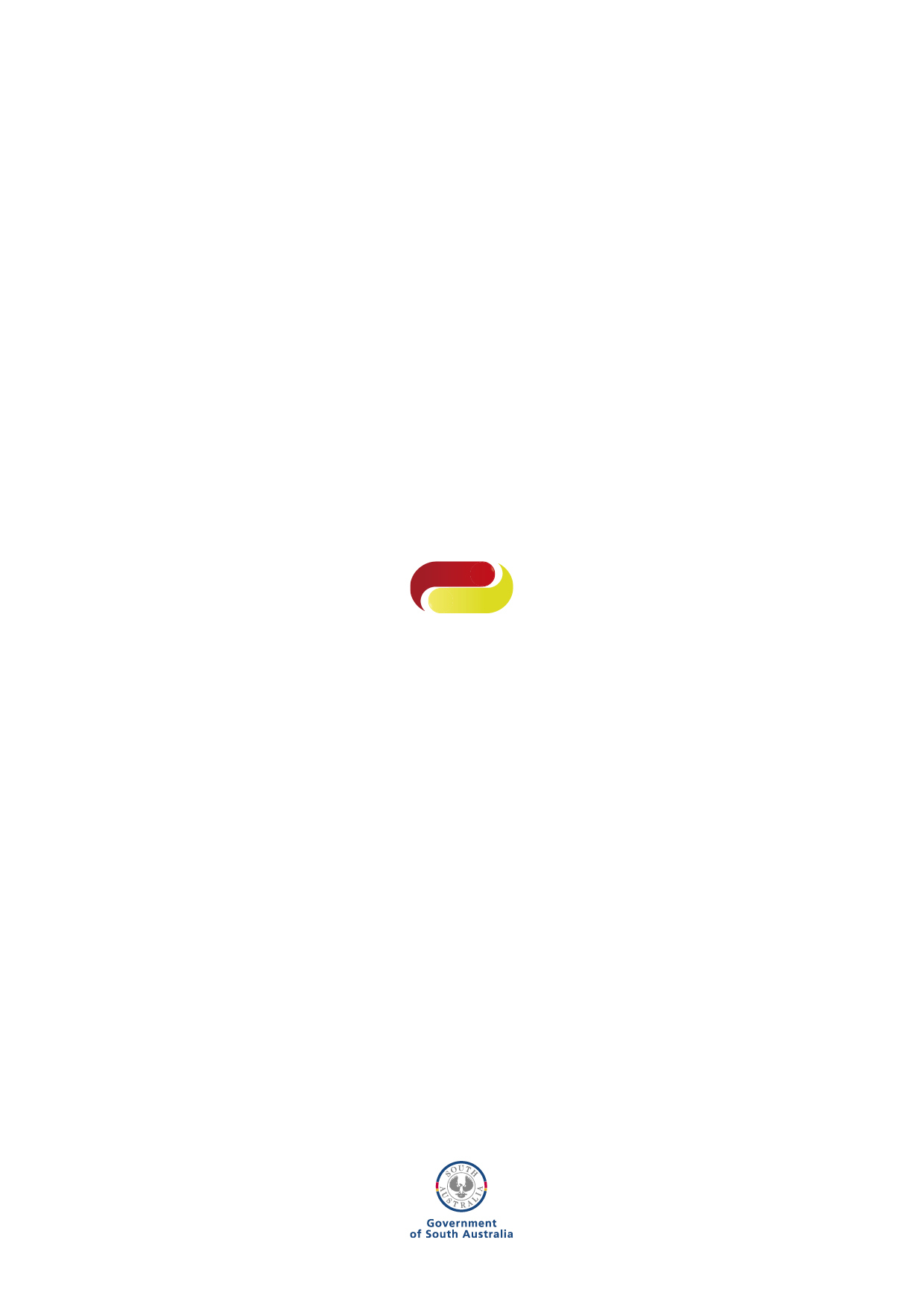 Item no.Service descriptionMax fee (ex GST)PR410Band 1: including gastrointestinal endoscopy, some minor surgical and non-surgical procedures not normally requiring anaesthetic.$443.00PR420Band 2: including procedures other than Band 1 performed under local anaesthetic with no sedation. Theatre time less than 1 hour.$527.30PR430Band 3: including procedures other than Band 1 performed under a general or regional anaesthesia or intravenous sedation. Theatre time less than 1 hour.$615.90PR440Band 4: including procedures other than Band 1 performed under general or regional anaesthesia or intravenous sedation. Theatre time 1 hour or more.$653.00Item no.Service descriptionMax fee (ex GST)PRT1A1A$254.30PRT011$508.80PRT022$649.30PRT033$902.80PRT044$1,305.90PRT055$1,675.90PRT066$2206.80PRT077$3019.00PRT088$3222.20PRT9A9A$3747.60PRT099$4298.50PRT1010$5627.10PRT1111$7985.10PRT1212$8573.60PRT1313$8107.30PRT50Dental minor$480.90PRT55Dental major$867.50Item no.Service descriptionMax fee (ex GST)Max fee (ex GST)PR800Length of stay 1 or more days but not more than 14 days$850.50per dayPR80315 or more days$654.50per dayPR822Electro-convulsive therapy (ECT)$364.00per dayPR850Private room allocated on the basis of clinical need	Extra $21.20per dayItem no.Service descriptionMax fee (ex GST)Max fee (ex GST)PR990Length of stay 1 or more days but not more than 10 days$964.20per dayPR99111 or more days	$705.70per dayItem no.Service descriptionMax fee (ex GST)PRO81Group session$116.00PRO82ECT day program$604.50PRO83Half-day program$309.50PRO84Day program$489.80PRO95Outreach$279.60Item no.Service descriptionMax fee (ex GST)Max fee (ex GST)PR600Length of stay 1 or more days but not more than 16 days$886.50per dayPR60517 or more days$743.30per dayItem no.Service descriptionMax fee (ex GST)Max fee (ex GST)PR610Length of stay 1 or more days but not more than 20 days$1057.10per dayPR61521 or more days$954.30per dayItem no.Service descriptionMax fee (ex GST)Max fee (ex GST)PR700Length of stay 1 or more days but not more than 7 days$777.90per dayPR7058 or more days but not more than 14 days$730.90per dayPR71015 or more days$475.10per dayItem no.Service descriptionMax fee (ex GST)PR720Implanted infusion pump, refilling of reservoir, with a therapeutic agent or agents, for infusion to the subarachnoid or epidural space, with or without re-programming of a programmable pump, for the management of chronic intractable pain for a non-admitted patient.$270.00Item no.Service descriptionMax fee (ex GST)CUR04Prostheses will be paid in accordance with the Prostheses List produced by the Department of Health and Ageing.DFItem No Description Max fee (ex GST)Lower trim point daysUpper trim point daysMax per day rate (ex GST)801AOR Procedures Unrelated to Principal Diagnosis, Major Complexity$21,814.80735$1,005.40801BOR Procedures Unrelated to Principal Diagnosis, Intermediate Complexity$9,877.00316$1,084.80801COR Procedures Unrelated to Principal Diagnosis, Minor Complexity$3,764.2005$1,304.00960ZUngroupable$345.0005$121.20961ZUnacceptable Principal Diagnosis$1,248.3005$418.20A06ATracheostomy and/or Ventilation >=96hours, Major Complexity$129,011.501535$1,400.00A06BTracheostomy and/or Ventilation >=96hours, Intermediate Complexity$74,384.201035$1,400.00A06CTracheostomy and/or Ventilation >=96hours, Minor Complexity$48,053.10635$1,400.00A08AAutologous Bone Marrow Transplant, Major Complexity$28,384.90835$1,164.20A08BAutologous Bone Marrow Transplant, Minor Complexity$15,011.30528$1,048.20A09BKidney Transplant, Age >=17 Years and Minor Complexity$0.0004$0.00A11BInsertion of Implantable Spinal Infusion Device, Minor Complexity$6,368.00210$1,221.80A12ZInsertion of Neurostimulator Device$5,657.0005$1,400.00A40BECMO, Minor Complexity$51,979.00423$1,400.00B01AVentricular Shunt Revision, Major Complexity$12,742.00320$1,199.90B01BVentricular Shunt Revision, Minor Complexity$7,069.0018$1,400.00B02ACranial Procedures, Major Complexity$38,455.90735$1,400.00B02BCranial Procedures, Intermediate Complexity$28,638.90635$1,400.00B02CCranial Procedures, Minor Complexity$15,407.80213$1,400.00B03ASpinal Procedures, Major Complexity$15,151.00317$1,400.00B03BSpinal Procedures, Intermediate Complexity$8,169.4016$1,400.00B04AExtracranial Vascular Procedures, Major Complexity$17,966.10423$1,400.00B04BExtracranial Vascular Procedures, Intermediate Complexity$9,434.5018$1,400.00B05ZCarpal Tunnel Release$1,490.1004$990.40B06AProcedures for Cerebral Palsy, Muscular Dystrophy and Neuropathy, Major Comp$10,757.50317$1,118.30B06BProcedures for Cerebral Palsy, Muscular Dystrophy and Neuropathy, Interm Comp$3,780.1004$1,400.00B06CProcedures for Cerebral Palsy, Muscular Dystrophy and Neuropathy, Minor Comp$1,926.2011$1,057.00B07ACranial or Peripheral Nerve and Other Nervous System Procedures, Major Comp$11,137.10422$936.00B07BCranial or Peripheral Nerve and Other Nervous System Procedures, Minor Comp$3,107.7004$1,326.10B40ZPlasmapheresis W Neurological Disease, Sameday$556.0011$556.00B41ZTelemetric EEG Monitoring$4,213.8029$927.30B42ANervous System Disorders W Ventilator Support, Major Complexity$20,925.00425$1,400.00B42BNervous System Disorders W Ventilator Support, Minor Complexity$12,001.50421$1,133.40B60AAcute Paraplegia and Quadriplegia W or W/O OR Procedures, Major Complexity$40,443.901135$1,072.50B60BAcute Paraplegia and Quadriplegia W or W/O OR Procedures, Minor Complexity$1,985.0006$674.50B61ASpinal Cord Conditions W or W/O OR Procedures, Major Complexity$15,954.30529$1,001.40B61BSpinal Cord Conditions W or W/O OR Procedures, Minor Complexity$4,708.8017$1,042.20B63ZDementia and Other Chronic Disturbances of Cerebral Function$8,279.20423$725.50B64ADelirium, Major Complexity$11,560.90530$789.70B64BDelirium, Minor Complexity$6,082.70215$843.70B65ACerebral Palsy, Major Complexity$3,276.50212$563.60B65BCerebral Palsy, Minor Complexity$372.6011$297.90B66ANervous System Neoplasms, Major Complexity$12,427.70635$682.80B66BNervous System Neoplasms, Minor Complexity$10,389.00426$810.40B66CNervous System Neoplasms W/O Radiotherapy W/O Catastrophic or Severe CC$2,994.2019$705.20B67ADegenerative Nervous System Disorders, Major Complexity$13,250.90635$767.80B67BDegenerative Nervous System Disorders, Intermediate Complexity$7,212.60318$814.90B67CDegenerative Nervous System Disorders, Minor Complexity$379.3011$377.90B68AMultiple Sclerosis and Cerebellar Ataxia, Major Complexity$5,749.20215$807.30B68BMultiple Sclerosis and Cerebellar Ataxia, Minor Complexity$679.9004$521.80B69ATIA and Precerebral Occlusion, Major Complexity$5,504.50214$829.60B69BTIA and Precerebral Occlusion, Minor Complexity$2,620.5006$877.70B70AStroke and Other Cerebrovascular Disorders, Major Complexity$14,098.00635$813.10B70BStroke and Other Cerebrovascular Disorders, Intermediate Complexity$4,302.00212$766.60B70CStroke and Other Cerebrovascular Disorders, Minor Complexity$2,257.0006$762.60B70DStroke and Other Cerebrovascular Disorders, Transferred <5 Days$2,213.2005$1,034.40B71ACranial and Peripheral Nerve Disorders, Major Complexity$8,911.70422$804.10B71BCranial and Peripheral Nerve Disorders, Minor Complexity$4,772.80212$839.50B71CCranial and Peripheral Nerve Disorders, Sameday$575.8011$517.00B72ANervous System Infection Except Viral Meningitis, Major Complexity$9,884.30424$822.60B72BNervous System Infection Except Viral Meningitis, Minor Complexity$2,883.0017$862.10B73ZViral Meningitis$4,809.50212$838.50B74ANontraumatic Stupor and Coma, Major Complexity$6,477.80317$758.50B74BNontraumatic Stupor and Coma, Minor Complexity$1,736.0004$883.30B75ZFebrile Convulsions$1,189.1004$1,081.00B76ASeizures, Major Complexity$7,810.40319$834.40B76BSeizures, Minor Complexity$3,598.0018$917.90B76CSeizures, Sameday$555.6011$536.70B77ZHeadache$2,716.3006$874.00B78AIntracranial Injuries, Major Complexity$14,519.40634$868.90B78BIntracranial Injuries, Minor Complexity$4,470.60211$827.10B78CIntracranial Injuries, Transferred <5 Days$2,803.6005$1,335.00B79ASkull Fractures, Major Complexity$3,772.80211$709.40B79BSkull Fractures, Minor Complexity$4,013.10210$812.40B80AOther Head Injuries, Major Complexity$7,796.30422$733.60B80BOther Head Injuries, Minor Complexity$2,759.2017$806.20B81AOther Disorders of the Nervous System, Major Complexity$7,349.20320$764.00B81BOther Disorders of the Nervous System, Minor Complexity$1,861.3006$682.60B82AChronic & Unspec Para/Quadriplegia W or W/O OR Proc, Major Complexity$12,017.80835$465.70B82BChronic & Unspec Para/Quadriplegia W or W/O OR Proc, Intermediate Complexity$22,567.70835$888.40B82CChronic & Unspec Para/Quadriplegia W or W/O OR Proc, Minor Complexity$4,564.40211$823.80C01ZProcedures for Penetrating Eye Injury$3,351.9004$1,226.40C02ZEnucleations and Orbital Procedures$3,585.8004$1,400.00C03ZRetinal Procedures$1,284.5004$754.10C04ZMajor Corneal, Scleral and Conjunctival Procedures$2,769.4004$1,400.00C05ZDacryocystorhinostomy$2,545.6004$1,400.00C10ZStrabismus Procedures$1,741.5004$981.60C11ZEyelid Procedures$1,999.8004$1,115.60C12ZOther Corneal, Scleral and Conjunctival Procedures$1,436.4004$894.20C13ZLacrimal Procedures$1,171.2004$755.40C14ZOther Eye Procedures$1,283.9004$712.90C15ZGlaucoma and Complex Cataract Procedures$2,165.2004$1,105.10C16ZLens Procedures$1,841.6004$1,400.00C60AAcute and Major Eye Infections, Major Complexity$6,542.50215$879.10C60BAcute and Major Eye Infections, Minor Complexity$3,973.7018$1,009.90C61ANeurological and Vascular Disorders of the Eye, Major Complexity$3,760.0029$812.10C61BNeurological and Vascular Disorders of the Eye, Minor Complexity$1,997.6005$803.20C62AHyphaema and Medically Managed Trauma to the Eye, Major Complexity$6,912.90318$800.70C62BHyphaema and Medically Managed Trauma to the Eye, Minor Complexity$2,921.4017$850.70C63AOther Disorders of the Eye, Major Complexity$2,111.0006$718.20C63BOther Disorders of the Eye, Intermediate Complexity$968.8004$569.30D01ZCochlear Implant$7,070.1004$1,400.00D02AHead and Neck Procedures, Major Complexity$14,624.90316$1,400.00D02BHead and Neck Procedures, Intermediate Complexity$7,029.1006$1,400.00D02CHead and Neck Procedures, Minor Complexity$4,006.8004$1,400.00D03ZSurgical Repair for Cleft Lip and Palate Disorders$4,329.2004$1,400.00D04ZMaxillo Surgery$3,365.7004$1,400.00D05ZParotid Gland Procedures$6,099.0004$1,400.00D06ZSinus and Complex Middle Ear Procedures$3,222.4004$1,400.00D10ZNasal Procedures$2,705.1004$1,400.00D11ZTonsillectomy and Adenoidectomy$1,965.2004$1,400.00D12AOther Ear, Nose, Mouth and Throat Procedures, Major Complexity$3,283.9005$1,093.80D12BOther Ear, Nose, Mouth and Throat Procedures, Minor Complexity$2,199.3004$1,233.50D13ZMyringotomy W Tube Insertion$1,284.9004$902.30D14AMouth and Salivary Gland Procedures, Major Complexity$2,423.7004$1,327.00D14BMouth and Salivary Gland Procedures, Minor Complexity$1,679.0004$1,119.80D15ZMastoid Procedures$4,915.7004$1,400.00D40ZDental Extractions and Restorations$1,194.7004$1,037.60D60AEar, Nose, Mouth and Throat Malignancy, Major Complexity$10,688.40425$860.00D60BEar, Nose, Mouth and Throat Malignancy, Minor Complexity$4,620.6019$963.60D60CEar, Nose, Mouth and Throat Malignancy, Sameday$1,128.6011$672.10D61ADysequilibrium, Major Complexity$5,205.60214$780.70D61BDysequilibrium, Minor Complexity$3,308.8017$934.90D61CDysequilibrium, Sameday$644.5011$469.90D62AEpistaxis, Major Complexity$2,851.5017$873.40D62BEpistaxis, Minor Complexity$1,139.2011$692.40D63AOtitis Media and Upper Respiratory Infections, Major Complexity$5,346.40214$802.50D63BOtitis Media and Upper Respiratory Infections, Minor Complexity$2,567.2006$973.50D63COtitis Media and Upper Respiratory Infections, Sameday$918.1011$664.00D64ZLaryngotracheitis and Epiglottitis$1,246.2004$858.40D65ZNasal Trauma and Deformity$1,952.7004$750.50D66AOther Ear, Nose, Mouth and Throat Disorders, Major Complexity$4,521.30212$776.20D66BOther Ear, Nose, Mouth and Throat Disorders, Minor Complexity$1,211.2004$871.50D66COther Ear, Nose, Mouth and Throat Disorders, Sameday$1,108.3011$636.70D67AOral and Dental Disorders, Major Complexity$4,843.70212$845.60D67BOral and Dental Disorders, Minor Complexity$979.6011$683.70E01AMajor Chest Procedures, Major Complexity$20,585.70426$1,400.00E01BMajor Chest Procedures, Intermediate Complexity$12,223.10213$1,400.00E02AOther Respiratory System OR Procedures, Major Complexity$15,810.20426$1,153.50E02BOther Respiratory System OR Procedures, Intermediate Complexity$5,786.0017$1,400.00E02COther Respiratory System OR Procedures, Minor Complexity$2,689.8004$1,400.00E40ARespiratory System Disorders W Ventilator Support, Major Complexity$29,210.60532$1,400.00E40BRespiratory System Disorders W Ventilator Support, Minor Complexity$0.0004$0.00E41ARespiratory System Disorders W Non-Invasive Ventilation, Major Complexity$18,567.80532$1,170.60E41BRespiratory System Disorders W Non-Invasive Ventilation, Minor Complexity$12,308.70319$1,291.50E42ABronchoscopy, Major Complexity$14,585.90634$857.00E42BBronchoscopy, Minor Complexity$5,983.00211$1,028.90E42CBronchoscopy, Sameday$1,308.9011$714.00E60BCystic Fibrosis, Minor Complexity$2,301.4017$697.40E61APulmonary Embolism, Major Complexity$9,492.50423$829.80E61BPulmonary Embolism, Minor Complexity$4,502.40210$968.50E62ARespiratory Infections and Inflammations, Major Complexity$9,956.80424$823.60E62BRespiratory Infections and Inflammations, Minor Complexity$6,047.00214$871.90E62CRespiratory Infections/Inflammations W/O CC$3,883.8019$921.00E63ZSleep Apnoea$701.3004$690.30E64APulmonary Oedema and Respiratory Failure, Major Complexity$6,221.50215$853.70E64BPulmonary Oedema and Respiratory Failure, Minor Complexity$2,255.3004$1,187.00E65AChronic Obstructive Airways Disease, Major Complexity$9,897.20424$830.90E65BChronic Obstructive Airways Disease, Minor Complexity$4,669.60212$824.80E66AMajor Chest Trauma, Major Complexity$10,903.90427$811.40E66BMajor Chest Trauma, Minor Complexity$5,078.90213$805.00E66CMajor Chest Trauma W/O CC$3,194.2018$818.10E67ARespiratory Signs and Symptoms, Major Complexity$4,891.60211$832.60E67BRespiratory Signs and Symptoms, Minor Complexity$1,872.3004$1,251.00E68APneumothorax, Major Complexity$7,598.40320$769.90E68BPneumothorax, Minor Complexity$2,751.2006$931.70E69ABronchitis and Asthma, Major Complexity$5,602.00213$858.00E69BBronchitis and Asthma, Minor Complexity$2,124.9006$812.00E70AWhooping Cough and Acute Bronchiolitis, Major Complexity$4,550.9018$1,197.60E70BWhooping Cough and Acute Bronchiolitis, Minor Complexity$2,626.5004$1,313.30E71ARespiratory Neoplasms, Major Complexity$9,899.30424$847.60E71BRespiratory Neoplasms, Minor Complexity$5,287.10214$767.10E71CRespiratory Neoplasms, Sameday$673.9011$577.30E73APleural Effusion, Major Complexity$9,385.30423$821.20E73BPleural Effusion, Intermediate Complexity$5,282.20212$889.00E73CPleural Effusion, Minor Complexity$2,282.7006$818.40E74AInterstitial Lung Disease, Major Complexity$10,226.70424$844.90E74BInterstitial Lung Disease, Minor Complexity$5,359.40213$814.80E74CInterstitial Lung Disease W/O CC$2,334.0017$717.70E75AOther Respiratory System Disorders, Major Complexity$6,885.30317$844.00E75BOther Respiratory System Disorders, Minor Complexity$2,977.6017$892.50F01AImplantation and Replacement of AICD, Total System, Major Complexity$20,719.10320$1,400.00F01BImplantation and Replacement of AICD, Total System, Minor Complexity$9,925.2005$1,400.00F02ZOther AICD Procedures$8,011.7006$1,400.00F03ACardiac Valve Procedures W CPB Pump W Invasive Cardiac Investigation, Major Comp$44,554.00635$1,400.00F03BCardiac Valve Procedures W CPB Pump W Invasive Cardiac Investigation, Minor Comp$25,886.90316$1,400.00F04ACardiac Valve Procedures W CPB Pump W/O Invasive Cardiac Invest, Major Comp$36,344.70425$1,400.00F04BCardiac Valve Procedures W CPB Pump W/O Invasive Cardiac Invest, Interm Comp$22,473.00213$1,400.00F05ACoronary Bypass W Invasive Cardiac Investigation, Major Complexity$41,838.80530$1,400.00F05BCoronary Bypass W Invasive Cardiac Investigation, Minor Complexity$33,027.20423$1,400.00F06ACoronary Bypass W/O Invasive Cardiac Investigation, Major Complexity$31,299.30424$1,400.00F06BCoronary Bypass W/O Invasive Cardiac Investigation, Minor Complexity$27,435.80318$1,400.00F07AOther Cardiothoracic/Vascular Procedures W CPB Pump, Major Complexity$38,495.40528$1,400.00F07BOther Cardiothoracic/Vascular Procedures W CPB Pump, Intermediate Complexity$28,662.60318$1,400.00F08AMajor Reconstructive Vascular Procedures W/O CPB Pump, Major Complexity$27,424.60529$1,400.00F08BMajor Reconstructive Vascular Procedures W/O CPB Pump, Intermediate Complexity$13,278.20210$1,400.00F09AOther Cardiothoracic Procedures W/O CPB Pump, Major Complexity$25,584.80528$1,400.00F09BOther Cardiothoracic Procedures W/O CPB Pump, Intermediate Complexity$10,730.1017$1,400.00F09COther Cardiothoracic Procedures W/O CPB Pump, Minor Complexity$8,853.3004$1,400.00F10AInterventional Coronary Procedures, Admitted for AMI, Major Complexity$16,980.30316$1,400.00F10BInterventional Coronary Procedures, Admitted for AMI, Minor Complexity$11,538.6017$1,400.00F11AAmputation, Except Upper Limb and Toe, for Circulatory Disorders, Major Comp$37,748.401135$1,065.00F11BAmputation, Except Upper Limb and Toe, for Circulatory Disorders, Minor Comp$26,764.00735$1,246.20F12AImplantation and Replacement of Pacemaker, Total System, Major Complexity$16,257.00424$1,243.90F12BImplantation and Replacement of Pacemaker, Total System, Minor Complexity$7,601.2006$1,400.00F13AAmputation, Upper Limb and Toe, for Circulatory Disorders, Major Complexity$21,269.60635$1,023.10F13BAmputation, Upper Limb and Toe, for Circulatory Disorders, Minor Complexity$9,835.20211$1,400.00F14AVascular Procedures, Except Major Reconstruction, W/O CPB Pump, Major Complexity$18,140.90424$1,341.10F14BVascular Procedures, Except Major Reconstruction, W/O CPB Pump, Interm Comp$8,071.5006$1,400.00F14CVascular Procedures, Except Major Reconstruction, W/O CPB Pump, Minor Complexity$6,428.4004$1,400.00F15AInterventional Coronary Procs, Not Adm for AMI, W Stent Implant, Major Comp$13,503.0018$1,400.00F15BInterventional Coronary Procs, Not Adm for AMI, W Stent Implant, Minor Comp$10,999.9004$1,400.00F16AInterventional Coronary Procs, Not Adm for AMI, W/O Stent Implant, Major Comp$9,668.5017$1,400.00F16BInterventional Coronary Procs, Not Adm for AMI, W/O Stent Implant, Minor Comp$8,586.1004$1,400.00F17ZInsertion or Replacement of Pacemaker Generator$3,674.0004$1,400.00F18AOther Pacemaker Procedures, Major Complexity$9,208.40212$1,400.00F18BOther Pacemaker Procedures, Minor Complexity$4,997.6004$1,400.00F19ATrans-Vascular Percutaneous Cardiac Intervention, Major Complexity$11,058.00211$1,400.00F19BTrans-Vascular Percutaneous Cardiac Intervention, Minor Complexity$7,395.6004$1,400.00F20ZVein Ligation and Stripping$3,935.7004$1,400.00F21AOther Circulatory System OR Procedures, Major Complexity$21,566.40735$1,023.20F21BOther Circulatory System OR Procedures, Intermediate Complexity$6,826.80211$1,122.00F40ACirculatory Disorders W Ventilator Support, Major Complexity$30,669.80422$1,400.00F40BCirculatory Disorders W Ventilator Support, Minor Complexity$0.0004$0.00F41ACirculatory Disorders, Adm for AMI W Invasive Cardiac Inves Proc, Major Comp$10,244.10214$1,354.30F41BCirculatory Disorders, Adm for AMI W Invasive Cardiac Inves Proc, Minor Comp$5,904.7006$1,400.00F42ACirculatory Dsrds, Not Adm for AMI W Invasive Cardiac Inves Proc, Major Comp$9,672.00214$1,233.90F42BCirculatory Dsrds, Not Adm for AMI W Invasive Cardiac Inves Proc, Minor Comp$6,068.3004$1,400.00F42CCirculatory Dsrds, Not Adm for AMI W Invasive Cardiac Inves, Sameday$3,492.8011$1,400.00F43ZCirculatory Disorders W Non-Invasive Ventilation$19,968.50530$1,335.90F60ACirculatory Dsrd, Adm for AMI W/O Invas Card Inves Proc$3,508.5029$777.80F60BCirculatory Dsrd, Adm for AMI W/O Invas Card Inves Proc, Transf <5 Days$2,729.0004$1,400.00F61AInfective Endocarditis, Major Complexity$20,529.50835$791.50F61BInfective Endocarditis, Minor Complexity$4,640.10212$806.40F62AHeart Failure and Shock, Major Complexity$11,319.20427$862.40F62BHeart Failure and Shock, Minor Complexity$6,081.00213$934.30F62CHeart Failure and Shock, Transferred <5 Days$3,440.3005$1,400.00F63AVenous Thrombosis, Major Complexity$6,555.70316$816.00F63BVenous Thrombosis, Minor Complexity$3,478.8018$903.50F64ASkin Ulcers in Circulatory Disorders, Major Complexity$12,362.70532$775.00F64BSkin Ulcers in Circulatory Disorders, Intermediate Complexity$6,882.90318$785.20F65APeripheral Vascular Disorders, Major Complexity$8,957.00423$800.20F65BPeripheral Vascular Disorders, Minor Complexity$2,091.4005$817.30F66ACoronary Atherosclerosis, Major Complexity$4,376.80212$751.40F66BCoronary Atherosclerosis, Minor Complexity$784.1004$515.70F67AHypertension, Major Complexity$6,605.00316$822.80F67BHypertension, Minor Complexity$3,231.0018$891.60F68ZCongenital Heart Disease$1,232.2004$833.90F69AValvular Disorders, Major Complexity$6,423.30316$809.50F69BValvular Disorders, Minor Complexity$1,634.8005$745.30F72AUnstable Angina, Major Complexity$5,391.60213$881.10F72BUnstable Angina, Minor Complexity$2,137.9005$969.00F73ASyncope and Collapse, Major Complexity$7,722.70319$815.20F73BSyncope and Collapse, Minor Complexity$3,726.9019$890.80F73CSyncope and Collapse, Sameday$1,395.7011$751.30F74AChest Pain, Major Complexity$3,176.2018$829.20F74BChest Pain, Minor Complexity$1,045.2004$1,029.00F75AOther Circulatory Disorders, Major Complexity$11,261.30425$898.80F75BOther Circulatory Disorders, Intermediate Complexity$5,061.70211$960.30F75COther Circulatory Disorders, Minor Complexity$2,228.0004$975.30F76AArrhythmia, Cardiac Arrest and Conduction Disorders, Major Complexity$7,304.60317$898.50F76BArrhythmia, Cardiac Arrest and Conduction Disorders, Minor Complexity$3,229.5006$1,140.50F76CArrhythmia, Cardiac Arrest and Conduction Disorders, Sameday$801.7011$709.40G01ARectal Resection, Major Complexity$24,249.20531$1,400.00G01BRectal Resection, Intermediate Complexity$13,308.80214$1,400.00G02AMajor Small and Large Bowel Procedures, Major Complexity$21,817.90529$1,400.00G02BMajor Small and Large Bowel Procedures, Intermediate Complexity$9,020.7019$1,400.00G03AStomach, Oesophageal and Duodenal Procedures, Major Complexity$20,413.70421$1,400.00G03BStomach, Oesophageal and Duodenal Procedures, Intermediate Complexity$8,946.9017$1,400.00G03CStomach, Oesophageal and Duodenal Procedures, Minor Complexity$6,359.5005$1,400.00G04APeritoneal Adhesiolysis, Major Complexity$16,341.60422$1,400.00G04BPeritoneal Adhesiolysis, Intermediate Complexity$8,356.6018$1,400.00G04CPeritoneal Adhesiolysis, Minor Complexity$5,554.8005$1,400.00G05AMinor Small and Large Bowel Procedures, Major Complexity$12,243.00320$1,161.50G05BMinor Small and Large Bowel Procedures, Minor Complexity$8,672.00212$1,296.20G05CMinor Small and Large Bowel Procedures W/O CC$6,071.8018$1,382.80G07AAppendicectomy, Major Complexity$5,575.7017$1,400.00G07BAppendicectomy, Minor Complexity$4,108.3004$1,400.00G10AHernia Procedures, Major Complexity$5,029.9006$1,400.00G10BHernia Procedures, Minor Complexity$3,086.5004$1,400.00G11ZAnal and Stomal Procedures$2,111.0004$1,197.50G12AOther Digestive System OR Procedures, Major Complexity$16,571.00531$1,001.60G12BOther Digestive System OR Procedures, Intermediate Complexity$5,324.4018$1,242.40G12COther Digestive System OR Procedures, Minor Complexity$3,368.8004$1,378.50G46AComplex Endoscopy, Major Complexity$12,333.30528$864.20G46BComplex Endoscopy, Minor Complexity$3,508.7006$1,173.10G46CComplex Endoscopy, Sameday$1,052.0011$963.10G47AGastroscopy, Major Complexity$10,755.20426$814.90G47BGastroscopy, Intermediate Complexity$3,648.6018$971.80G47CGastroscopy, Minor Complexity$730.4011$675.00G48AColonoscopy, Major Complexity$7,273.70316$885.10G48BColonoscopy, Minor Complexity$2,471.6005$1,105.20G48CColonoscopy, Sameday$923.6011$865.30G60ADigestive Malignancy, Major Complexity$9,317.20424$783.20G60BDigestive Malignancy, Minor Complexity$3,092.9019$722.80G61AGastrointestinal Haemorrhage, Major Complexity$7,039.50318$797.70G61BGastrointestinal Haemorrhage, Minor Complexity$2,722.8017$867.20G64AInflammatory Bowel Disease, Major Complexity$3,867.9019$940.30G64BInflammatory Bowel Disease, Minor Complexity$580.0004$579.30G65AGastrointestinal Obstruction, Major Complexity$7,442.90318$824.00G65BGastrointestinal Obstruction, Minor Complexity$3,205.7017$912.70G66AAbdominal Pain and Mesenteric Adenitis, Major Complexity$2,749.9017$876.20G66BAbdominal Pain and Mesenteric Adenitis, Minor Complexity$861.9011$675.70G67AOesophagitis and Gastroenteritis, Major Complexity$6,428.60215$876.50G67BOesophagitis and Gastroenteritis, Minor Complexity$2,665.5006$912.70G70AOther Digestive System Disorders, Major Complexity$6,938.30317$821.10G70BOther Digestive System Disorders, Minor Complexity$3,203.0018$881.20G70COther Digestive System Disorders, Sameday$751.6011$569.30H01APancreas, Liver and Shunt Procedures, Major Complexity$27,124.30528$1,400.00H01BPancreas, Liver and Shunt Procedures, Intermediate Complexity$12,820.70211$1,400.00H02AMajor Biliary Tract Procedures, Major Complexity$20,215.70533$1,132.80H02BMajor Biliary Tract Procedures, Minor Complexity$9,105.00210$1,400.00H05AHepatobiliary Diagnostic Procedures, Major Complexity$14,252.40422$1,235.10H05BHepatobiliary Diagnostic Procedures, Minor Complexity$3,716.7004$1,400.00H06AOther Hepatobiliary and Pancreas OR Procedures, Major Complexity$13,744.50422$1,135.20H06BOther Hepatobiliary and Pancreas OR Procedures, Intermediate Complexity$5,912.6006$1,400.00H07AOpen Cholecystectomy, Major Complexity$17,352.50424$1,331.00H07BOpen Cholecystectomy, Intermediate Complexity$9,040.20210$1,400.00H08ALaparoscopic Cholecystectomy, Major Complexity$7,281.4018$1,400.00H08BLaparoscopic Cholecystectomy, Minor Complexity$4,562.9004$1,400.00H40AEndoscopic Procedures for Bleeding Oesophageal Varices, Major Complexity$13,390.00533$817.70H40BEndoscopic Procedures for Bleeding Oesophageal Varices, Intermediate Complexity$3,617.5006$1,225.10H43AERCP Procedures, Major Complexity$10,182.10319$993.90H43BERCP Procedures, Intermediate Complexity$4,270.6006$1,232.10H43CERCP Procedures, Minor Complexity$2,338.4011$963.70H60ACirrhosis and Alcoholic Hepatitis, Major Complexity$13,081.30530$861.50H60BCirrhosis and Alcoholic Hepatitis, Intermediate Complexity$6,445.70215$856.10H60CCirrhosis and Alcoholic Hepatitis, Minor Complexity$711.2011$650.80H61AMalignancy of Hepatobiliary System and Pancreas, Major Complexity$9,675.00424$818.70H61BMalignancy of Hepatobiliary System and Pancreas, Minor Complexity$4,997.40213$781.10H61CMalignancy of Hepatobiliary System and Pancreas, Sameday$867.5011$658.80H62ADisorders of Pancreas, Except Malignancy, Major Complexity$8,191.50318$901.60H62BDisorders of Pancreas, Except Malignancy, Minor Complexity$2,636.6006$927.20H63AOther Disorders of Liver, Major Complexity$9,700.30424$815.20H63BOther Disorders of Liver, Intermediate Complexity$4,359.50211$833.70H63COther Disorders of Liver, Minor Complexity$831.3011$726.50H64ADisorders of the Biliary Tract, Major Complexity$7,349.30317$875.40H64BDisorders of the Biliary Tract, Minor Complexity$3,047.8017$966.20H64CDisorders of the Biliary Tract, Sameday$781.6011$589.50I01ABilateral and Multiple Major Joint Procedures of Lower Limb, Major Complexity$26,350.90533$1,399.60I01BBilateral and Multiple Major Joint Procedures of Lower Limb, Minor Complexity$14,903.50211$1,400.00I02AMicrovascular Tissue Transfers or Skin Grafts, Excluding Hand, Major Complexity$27,013.90735$1,103.50I02BMicrovascular Tissue Transfers or Skin Grafts, Excluding Hand, Intermediate Comp$5,523.2005$1,400.00I03AHip Replacement, Major Complexity$17,790.90424$1,390.30I03BHip Replacement, Minor Complexity$11,039.1019$1,400.00I04AKnee Replacement, Major Complexity$12,712.50214$1,400.00I04BKnee Replacement, Minor Complexity$10,505.4019$1,400.00I05AOther Joint Replacement, Major Complexity$12,267.00215$1,400.00I05BOther Joint Replacement, Minor Complexity$7,951.9017$1,400.00I06ZSpinal Fusion for Deformity$23,266.10319$1,400.00I07ZAmputation$22,534.40735$1,033.50I08AOther Hip and Femur Procedures, Major Complexity$20,177.90635$1,086.20I08BOther Hip and Femur Procedures, Minor Complexity$6,777.8018$1,400.00I09ASpinal Fusion, Major Complexity$26,414.50530$1,400.00I09BSpinal Fusion, Intermediate Complexity$13,881.70212$1,400.00I10AOther Back and Neck Procedures, Major Complexity$11,430.40214$1,389.80I10BOther Back and Neck Procedures, Minor Complexity$7,417.8006$1,400.00I11ZLimb Lengthening Procedures$8,375.8018$1,400.00I12AMisc Musculoskeletal Procs for Infect/Inflam of Bone/Joint, Major Complexity$21,202.80735$940.40I12BMisc Musculoskeletal Procs for Infect/Inflam of Bone/Joint, Intermediate Comp$9,933.50318$1,016.10I12CMisc Musculoskeletal Procs for Infect/Inflam of Bone/Joint, Minor Complexity$4,501.5006$1,252.30I13AHumerus, Tibia, Fibula and Ankle Procedures, Major Complexity$9,060.10214$1,176.00I13BHumerus, Tibia, Fibula and Ankle Procedures, Minor Complexity$4,382.1004$1,400.00I13CHumerus, Tibia, Fibula and Ankle Procedures W/O CC, Age <17$3,738.4004$1,400.00I15ZCranio-Facial Surgery$11,219.00212$1,400.00I16ZOther Shoulder Procedures$3,922.0004$1,400.00I17AMaxillo-Facial Surgery, Major Complexity$6,457.7017$1,400.00I17BMaxillo-Facial Surgery, Minor Complexity$4,050.1004$1,400.00I18ZOther Knee Procedures$2,240.6004$1,400.00I19AOther Elbow and Forearm Procedures, Major Complexity$6,350.30210$1,161.50I19BOther Elbow and Forearm Procedures, Minor Complexity$3,380.1004$1,400.00I20ZOther Foot Procedures$3,315.5004$1,400.00I21ZLocal Excision and Removal of Internal Fixation Devices of Hip and Femur$2,677.3004$1,400.00I23ZLocal Excision and Removal of Internal Fixation Devices, Except Hip and Femur$1,981.9004$1,166.80I24ZArthroscopy$2,619.7004$1,400.00I25ABone and Joint Diagnostic Procedures Including Biopsy, Major Complexity$7,714.90318$830.20I25BBone and Joint Diagnostic Procedures Including Biopsy, Minor Complexity$2,398.7004$1,106.90I27ASoft Tissue Procedures, Major Complexity$10,220.80319$996.60I27BSoft Tissue Procedures, Minor Complexity$3,666.5004$1,400.00I27CSoft Tissue Procedures, Sameday$1,942.5011$1,072.80I28AOther Musculoskeletal Procedures, Major Complexity$10,238.30321$918.10I28BOther Musculoskeletal Procedures, Intermediate Complexity$3,247.8004$1,400.00I29ZKnee Reconstructions, and Revisions of Reconstructions$3,843.5004$1,400.00I30ZHand Procedures$2,126.8004$1,148.50I31ARevision of Hip Replacement, Major Complexity$24,104.80635$1,204.50I31BRevision of Hip Replacement, Intermediate Complexity$14,325.70213$1,400.00I32ARevision of Knee Replacement, Major Complexity$18,851.90529$1,172.00I32BRevision of Knee Replacement, Minor Complexity$11,975.50211$1,400.00I40ZInfusions for Musculoskeletal Disorders, Sameday$1,070.5011$682.10I60ZFemoral Shaft Fractures$16,551.70735$751.80I61ADistal Femoral Fractures, Major Complexity$18,695.60935$700.00I61BDistal Femoral Fractures, Minor Complexity$12,569.70533$775.50I63ASprains, Strains and Dislocations of Hip, Pelvis and Thigh, Major Complexity$9,942.90427$741.80I63BSprains, Strains and Dislocations of Hip, Pelvis and Thigh, Minor Complexity$5,224.10213$845.60I64AOsteomyelitis, Major Complexity$13,492.50635$701.00I64BOsteomyelitis, Minor Complexity$8,589.20423$760.30I65AMusculoskeletal Malignant Neoplasms, Major Complexity$11,560.30529$809.20I65BMusculoskeletal Malignant Neoplasms, Minor Complexity$7,394.00317$886.20I66AInflammatory Musculoskeletal Disorders, Major Complexity$10,913.10426$843.00I66BInflammatory Musculoskeletal Disorders, Intermediate Complexity$5,349.80213$828.30I67ASeptic Arthritis, Major Complexity$14,183.10635$739.10I67BSeptic Arthritis, Minor Complexity$8,242.20422$745.80I68ANon-surgical Spinal Disorders, Major Complexity$10,134.50426$799.30I68BNon-surgical Spinal Disorders, Minor Complexity$5,605.70213$850.00I69ABone Diseases and Arthropathies, Major Complexity$9,968.80426$764.90I69BBone Diseases and Arthropathies, Minor Complexity$7,457.60319$792.30I71AOther Musculotendinous Disorders, Major Complexity$9,164.60424$778.60I71BOther Musculotendinous Disorders, Minor Complexity$4,809.90212$833.60I72ASpecific Musculotendinous Disorders, Major Complexity$11,971.60533$742.10I72BSpecific Musculotendinous Disorders, Minor Complexity$6,658.10317$796.00I73AAftercare of Musculoskeletal Implants or Prostheses, Major Complexity$11,901.30533$725.90I73BAftercare of Musculoskeletal Implants or Prostheses, Minor Complexity$6,178.00316$768.30I74AInjuries to Forearm, Wrist, Hand and Foot, Major Complexity$11,315.70532$718.70I74BInjuries to Forearm, Wrist, Hand and Foot, Minor Complexity$5,078.60213$795.30I75AInjuries to Shoulder, Arm, Elbow, Knee, Leg and Ankle, Major Complexity$13,737.80635$757.70I75BInjuries to Shoulder, Arm, Elbow, Knee, Leg and Ankle, Minor Complexity$7,940.20321$775.00I76AOther Musculoskeletal Disorders, Major Complexity$12,950.40634$760.00I76BOther Musculoskeletal Disorders, Intermediate Complexity$7,421.50319$806.30I77AFractures of Pelvis, Major Complexity$14,553.80635$781.80I77BFractures of Pelvis, Minor Complexity$10,042.60426$790.20I78AFractures of Neck of Femur, Major Complexity$15,221.40735$701.10I78BFractures of Neck of Femur, Minor Complexity$11,822.50532$738.70I79APathological Fractures, Major Complexity$14,099.70635$751.70I79BPathological Fractures, Minor Complexity$9,422.20424$783.30I80ZFemoral Fractures, Transferred to Acute Facility <2 Days$1,114.2004$1,114.20I81ZMusculoskeletal Injuries, Sameday$280.0011$267.50I82ZOther Sameday Treatment for Musculoskeletal Disorders$385.7011$310.70J01AMicrovas Tiss Transf for Skin, Subcut Tiss & Breast Dsrds, Major Complexity$23,493.10319$1,400.00J01BMicrovas Tiss Transf for Skin, Subcut Tiss & Breast Dsrds, Minor Complexity$18,676.30213$1,400.00J06AMajor Procedures for Breast Disorders, Major Complexity$5,026.0005$1,400.00J06BMajor Procedures for Breast Disorders, Minor Complexity$4,322.0004$1,400.00J07AMinor Procedures for Breast Disorders, Major Complexity$2,639.1004$1,395.20J07BMinor Procedures for Breast Disorders, Minor Complexity$2,002.6004$1,224.10J08AOther Skin Grafts and Debridement Procedures, Major Complexity$8,953.80317$990.50J08BOther Skin Grafts and Debridement Procedures, Intermediate Complexity$3,753.5005$1,333.80J08COther Skin Grafts and Debridement Procedures, Minor Complexity$2,135.6011$1,120.00J09ZPerianal and Pilonidal Procedures$2,179.9004$1,029.70J10ZPlastic OR Procedures for Skin, Subcutaneous Tissue and Breast Disorders$2,759.2004$1,149.60J11ZOther Skin, Subcutaneous Tissue and Breast Procedures$1,545.8004$811.50J12ALower Limb Procedures W Ulcer or Cellulitis, Major Complexity$22,851.40835$931.00J12BLower Limb Procedures W Ulcer or Cellulitis, Minor Complexity$12,261.10424$958.00J12CLower Limb Procs W Ulcer/Cellulitis W/O Cat CC W/O Skin Graft/Flap Repair$8,343.30316$984.60J13ALower Limb Procedures W/O Ulcer or Cellulitis, Major Complexity$9,751.30321$868.90J13BLower Limb Procedures W/O Ulcer or Cellulitis, Minor Complexity$3,567.4005$1,112.80J14ZMajor Breast Reconstructions$11,070.40210$1,400.00J60ASkin Ulcers, Major Complexity$13,335.00635$717.70J60BSkin Ulcers, Intermediate Complexity$9,169.70423$802.40J60CSkin Ulcers, Minor Complexity$338.8011$286.60J62AMalignant Breast Disorders, Major Complexity$5,198.90215$708.80J62BMalignant Breast Disorders, Minor Complexity$284.2011$272.00J63ANon-Malignant Breast Disorders, Major Complexity$3,585.4018$920.60J63BNon-Malignant Breast Disorders, Minor Complexity$941.2011$591.80J64ACellulitis, Major Complexity$9,019.70422$837.00J64BCellulitis, Minor Complexity$4,086.80210$860.70J65ATrauma to Skin, Subcutaneous Tissue and Breast, Major Complexity$8,711.50422$817.10J65BTrauma to Skin, Subcutaneous Tissue and Breast, Minor Complexity$4,708.40211$861.50J65CTrauma to Skin, Subcutaneous Tissue and Breast, Sameday$723.9011$499.30J67AMinor Skin Disorders, Major Complexity$5,895.80214$847.60J67BMinor Skin Disorders, Minor Complexity$892.0011$548.20J68AMajor Skin Disorders, Major Complexity$8,057.10320$822.60J68BMajor Skin Disorders, Minor Complexity$4,581.60210$967.40J68CMajor Skin Disorders, Sameday$430.2011$381.90J69ASkin Malignancy, Major Complexity$11,422.50530$774.20J69BSkin Malignancy, Intermediate Complexity$7,414.30320$761.90J69CSkin Malignancy, Minor Complexity$478.5011$370.10K01AOR Procedures for Diabetic Complications, Major Complexity$29,198.201035$919.50K01BOR Procedures for Diabetic Complications, Intermediate Complexity$16,040.20423$1,299.40K02APituitary Procedures, Major Complexity$17,319.10316$1,400.00K02BPituitary Procedures, Minor Complexity$14,094.50211$1,400.00K03ZAdrenal Procedures$9,703.5017$1,400.00K05AParathyroid Procedures, Major Complexity$7,703.9019$1,400.00K05BParathyroid Procedures, Minor Complexity$4,248.7004$1,400.00K06AThyroid Procedures, Major Complexity$7,382.4006$1,400.00K06BThyroid Procedures, Minor Complexity$4,842.7004$1,400.00K08ZThyroglossal Procedures$3,488.7004$1,400.00K09AOther Endocrine, Nutritional and Metabolic OR Procedures, Major Complexity$21,032.90735$993.90K09BOther Endocrine, Nutritional and Metabolic OR Procedures, Minor Complexity$11,709.90214$1,400.00K09COther Endocrine, Nutritional and Metabolic OR Procs W/O CC$6,566.9006$1,400.00K10ARevisional and Open Bariatric Procedures, Major Complexity$8,585.5017$1,400.00K10BRevisional and Open Bariatric Procedures, Minor Complexity$6,803.5005$1,400.00K11AMajor Laparoscopic Bariatric Procedures, Major Complexity$7,554.3005$1,400.00K11BMajor Laparoscopic Bariatric Procedures, Minor Complexity$6,757.5005$1,400.00K12ZOther Bariatric Procedures$4,348.4004$1,400.00K13ZPlastic OR Procedures for Endocrine, Nutritional and Metabolic Disorders$7,089.1017$1,400.00K40AEndoscopic and Investigative Procedures for Metabolic Disorders, Major Comp$13,517.30533$812.70K40BEndoscopic and Investigative Procedures for Metabolic Disorders, Minor Comp$3,069.5006$1,072.90K40CEndoscopic and Investigative Procs for Metabolic Disorders, Sameday$987.3011$912.70K60ADiabetes, Major Complexity$9,798.70424$817.20K60BDiabetes, Minor Complexity$5,038.20212$851.40K60CDiabetes, Sameday$589.3011$540.10K61ZSevere Nutritional Disturbance$10,541.60422$970.40K62AMiscellaneous Metabolic Disorders, Major Complexity$7,206.80317$886.70K62BMiscellaneous Metabolic Disorders, Intermediate Complexity$3,640.8018$906.90K62CMiscellaneous Metabolic Disorders, Minor Complexity$455.2011$453.50K63AInborn Errors of Metabolism, Major Complexity$4,968.40215$699.80K63BInborn Errors of Metabolism, Minor Complexity$1,608.3004$1,165.40K64AEndocrine Disorders, Major Complexity$8,819.30422$805.60K64BEndocrine Disorders, Minor Complexity$3,805.0019$926.10K64CEndocrine Disorders, Sameday$353.1011$339.80L02AOperative Insertion of Peritoneal Catheter for Dialysis, Major Complexity$8,062.00210$1,400.00L02BOperative Insertion of Peritoneal Catheter for Dialysis, Minor Complexity$3,118.1004$1,400.00L03AKidney, Ureter and Major Bladder Procedures for Neoplasm, Major Complexity$22,642.40426$1,400.00L03BKidney, Ureter and Major Bladder Procedures for Neoplasm, Intermediate Comp$13,913.90212$1,400.00L03CKidney, Ureter and Major Bladder Procedures for Neoplasm, Minor Complexity$9,196.6017$1,400.00L04AKidney, Ureter and Major Bladder Procedures for Non-Neoplasm, Major Complexity$16,085.00425$1,211.50L04BKidney, Ureter and Major Bladder Procedures for Non-Neoplasm, Intermediate Comp$4,656.3004$1,400.00L04CKidney, Ureter and Major Bladder Procedures for Non-Neoplasm, Minor Complexity$2,159.8011$1,400.00L05ATransurethral Prostatectomy for Urinary Disorder, Major Complexity$9,966.90317$1,106.40L05BTransurethral Prostatectomy for Urinary Disorder, Minor Complexity$4,837.0005$1,400.00L06AMinor Bladder Procedures, Major Complexity$8,790.40215$1,152.60L06BMinor Bladder Procedures, Intermediate Complexity$3,140.7004$1,400.00L07AOther Transurethral Procedures, Major Complexity$3,436.1006$1,111.50L07BOther Transurethral Procedures, Minor Complexity$2,073.0004$1,346.50L08AUrethral Procedures, Major Complexity$3,449.9005$1,223.80L08BUrethral Procedures, Minor Complexity$2,106.5004$1,290.20L09AOther Procedures for Kidney and Urinary Tract Disorders, Major Complexity$23,699.00735$1,123.40L09BOther Procedures for Kidney and Urinary Tract Disorders, Intermediate Complexity$5,928.0017$1,400.00L09COther Procedures for Kidney and Urinary Tract Disorders, Minor Complexity$2,952.0004$1,400.00L40ZUreteroscopy$2,215.6004$1,214.00L41ZCystourethroscopy for Urinary Disorder, Sameday$951.3011$732.50L42ZESW Lithotripsy$2,999.9004$1,400.00L60AKidney Failure, Major Complexity$11,853.40426$922.00L60BKidney Failure, Intermediate Complexity$6,412.00214$905.80L60CKidney Failure, Minor Complexity$3,692.1018$908.70L61ZHaemodialysis$406.2004$398.40L62AKidney and Urinary Tract Neoplasms, Major Complexity$7,590.90321$726.10L62BKidney and Urinary Tract Neoplasms, Minor Complexity$2,117.3006$711.40L63AKidney and Urinary Tract Infections, Major Complexity$7,620.20318$840.70L63BKidney and Urinary Tract Infections, Minor Complexity$3,876.1019$915.00L64AUrinary Stones and Obstruction, Major Complexity$4,860.80211$875.60L64BUrinary Stones and Obstruction, Minor Complexity$2,194.4004$1,067.50L64CUrinary Stones and Obstruction, Sameday$934.0011$660.20L65AKidney and Urinary Tract Signs and Symptoms, Major Complexity$6,941.10317$826.10L65BKidney and Urinary Tract Signs and Symptoms, Minor Complexity$2,003.2005$853.10L66ZUrethral Stricture$1,754.3004$1,041.20L67AOther Kidney and Urinary Tract Disorders, Major Complexity$7,080.10316$875.40L67BOther Kidney and Urinary Tract Disorders, Intermediate Complexity$2,277.3005$930.80L67COther Kidney and Urinary Tract Disorders, Minor Complexity$555.4011$448.80M01AMajor Male Pelvic Procedures, Major Complexity$11,149.7019$1,400.00M01BMajor Male Pelvic Procedures, Minor Complexity$9,256.6005$1,400.00M02ATransurethral Prostatectomy for Reproductive System Disorder, Major Complexity$7,753.80212$1,267.50M02BTransurethral Prostatectomy for Reproductive System Disorder, Minor Complexity$4,599.2005$1,400.00M03ZPenis Procedures$2,684.5004$1,400.00M04ZTestes Procedures$2,176.8004$1,209.50M05ZCircumcision$1,314.8004$943.40M06AOther Male Reproductive System OR Procedures, Major Complexity$4,936.4017$1,225.90M06BOther Male Reproductive System OR Procedures, Minor Complexity$3,262.5004$1,400.00M40ZCystourethroscopy for Male Reproductive System Disorder, Sameday$989.5011$753.30M60AMale Reproductive System Malignancy, Major Complexity$7,189.20319$785.30M60BMale Reproductive System Malignancy, Minor Complexity$1,204.4004$789.10M61ABenign Prostatic Hypertrophy, Major Complexity$3,284.5029$701.00M61BBenign Prostatic Hypertrophy, Minor Complexity$1,300.2004$869.30M62AMale Reproductive System Inflammation, Major Complexity$4,943.40213$785.20M62BMale Reproductive System Inflammation, Minor Complexity$2,386.4005$886.60M63ZMale Sterilisation Procedures$1,121.9004$872.00M64ZOther Male Reproductive System Disorders$1,151.8004$714.10N01APelvic Evisceration and Radical Vulvectomy, Major Complexity$13,925.60320$1,272.40N01BPelvic Evisceration and Radical Vulvectomy, Minor Complexity$9,112.3018$1,400.00N04AHysterectomy for Non-Malignancy, Major Complexity$7,711.5018$1,400.00N04BHysterectomy for Non-Malignancy, Minor Complexity$6,278.8005$1,400.00N05AOophorectomy and Complex Fallopian Tube Procedures for Non-Malignancy, Maj Comp$6,473.1005$1,400.00N05BOophorectomy and Complex Fallopian Tube Procedures for Non-Malignancy, Min Comp$4,085.0004$1,400.00N06ZFemale Reproductive System Reconstructive Procedures$4,736.5005$1,400.00N07AOther Uterus and Adnexa Procedures for Non-Malignancy, Major Complexity$3,566.1004$1,400.00N07BOther Uterus and Adnexa Procedures for Non-Malignancy, Minor Complexity$1,789.8011$1,145.40N08ZEndoscopic and Laparoscopic Procedures, Female Reproductive System$2,860.6004$1,400.00N09ZOther Vagina, Cervix and Vulva Procedures$1,462.9004$885.40N10ZDiagnostic Curettage and Diagnostic Hysteroscopy$1,278.5004$998.50N11ZOther Female Reproductive System OR Procedures$679.7004$490.70N12AUterus and Adnexa Procedures for Malignancy, Major Complexity$14,107.40317$1,400.00N12BUterus and Adnexa Procedures for Malignancy, Intermediate Complexity$7,149.3006$1,400.00N60AFemale Reproductive System Malignancy, Major Complexity$10,220.40427$758.30N60BFemale Reproductive System Malignancy, Minor Complexity$3,581.20211$653.00N61ZFemale Reproductive System Infections$2,914.5017$924.80N62ZMenstrual and Other Female Reproductive System Disorders$1,150.0004$715.90O01ACaesarean Delivery, Major Complexity$10,696.50318$1,193.20O01BCaesarean Delivery, Intermediate Complexity$8,257.30211$1,400.00O01CCaesarean Delivery, Minor Complexity$7,497.20210$1,400.00O02AVaginal Delivery W OR Procedures, Major Complexity$7,748.30212$1,363.60O02BVaginal Delivery W OR Procedures, Minor Complexity$6,626.5019$1,400.00O03AEctopic Pregnancy, Major Complexity$3,960.8004$1,400.00O03BEctopic Pregnancy, Minor Complexity$2,955.9004$1,400.00O04APostpartum and Post Abortion W OR Procedures, Major Complexity$6,171.50211$1,092.60O04BPostpartum and Post Abortion W OR Procedures, Minor Complexity$2,993.8005$1,263.50O04CPostpartum and Post Abortion W OR Procedures, Sameday$1,353.5011$1,019.20O05ZAbortion W OR Procedures$1,124.7004$938.40O60AVaginal Delivery, Major Complexity$6,392.00211$1,219.80O60BVaginal Delivery, Intermediate Complexity$5,722.2019$1,320.50O60CVaginal Delivery, Minor Complexity$5,429.9018$1,400.00O61ZPostpartum and Post Abortion W/O OR Procedures$2,464.0006$876.30O63ZAbortion W/O OR Procedures$990.3004$795.30O66AAntenatal and Other Obstetric Admissions, Major Complexity$2,922.1017$870.50O66BAntenatal and Other Obstetric Admissions, Minor Complexity$1,868.5004$977.40O66CAntenatal and Other Obstetric Admissions, Sameday$332.4011$324.60P03BNeonate, AdmWt 1000-1499g W Significant OR Proc/Vent>=96hrs, Minor Complexity$34,025.701335$850.40P06ANeonate, AdmWt >=2500g W Significant OR Proc/Vent>=96hrs, Major Complexity$26,981.20835$1,139.20P06BNeonate, AdmWt >=2500g W Significant OR Proc/Vent>=96hrs, Minor Complexity$11,658.30320$1,170.70P60ANeonate W/O Sig OR/Vent>=96hrs, Died/Transfer Acute Facility <5 Days, MajC$1,612.0004$1,007.50P60BNeonate W/O Sig OR/Vent>=96hrs, Died/Transfer Acute Facility <5 Days, MinC$382.4011$382.40P62ZNeonate, AdmWt 750-999g W/O Significant OR Procedure$0.0004$0.00P63ANeonate, AdmWt 1000-1249g W/O Significant OR Proc/Vent>=96hrs, Major Complexity$0.0004$0.00P63BNeonate, AdmWt 1000-1249g W/O Significant OR Proc/Vent>=96hrs, Minor Complexity$6,698.50320$672.70P64ANeonate, AdmWt 1250-1499g W/O Significant OR Proc/Vent>=96hrs, Major Complexity$28,299.401235$762.80P64BNeonate, AdmWt 1250-1499g W/O Significant OR Proc/Vent>=96hrs, Minor Complexity$22,388.40935$867.80P65ANeonate, AdmWt 1500-1999g W/O Significant OR Proc/Vent>=96hrs, Extreme Comp$26,858.501235$774.00P65BNeonate, AdmWt 1500-1999g W/O Significant OR Proc/Vent>=96hrs, Major Complexity$20,913.70935$816.90P65CNeonate, AdmWt 1500-1999g W/O Significant OR Proc/Vent>=96hrs, Intermediate Comp$18,102.80835$797.50P65DNeonate, AdmWt 1500-1999g W/O Significant OR Proc/Vent>=96hrs, Minor Complexity$14,632.50635$790.90P66ANeonate, AdmWt 2000-2499g W/O Significant OR Proc/Vent>=96hrs, Extreme Comp$14,289.90530$978.80P66BNeonate, AdmWt 2000-2499g W/O Significant OR Proc/Vent>=96hrs, Major Complexity$13,096.00532$828.90P66CNeonate, AdmWt 2000-2499g W/O Significant OR Proc/Vent>=96hrs, Intermediate Comp$9,691.00424$807.60P66DNeonate, AdmWt 2000-2499g W/O Significant OR Proc/Vent>=96hrs, Minor Complexity$3,467.4019$825.50P67ANeonate, AdmWt >=2500g W/O Sig OR Proc/Vent>=96hrs, <37 Comp Wks Gest, Extr Comp$14,298.00426$1,099.80P67BNeonate, AdmWt >=2500g W/O Sig OR Proc/Vent>=96hrs, <37 Comp Wks Gest, Maj Comp$8,380.60320$864.00P67CNeonate, AdmWt >=2500g W/O Sig OR Proc/Vent>=96hrs, <37 Comp Wks Gest, Int Comp$6,542.60318$760.80P67DNeonate, AdmWt >=2500g W/O Sig OR Proc/Vent>=96hrs, <37 Comp Wks Gest, Min Comp$2,617.9018$707.40P68ANeonate, AdmWt >=2500g W/O Sig OR Proc/Vent>=96hrs, >=37 Comp Wks Gest, Ext Comp$7,822.30212$1,303.70P68BNeonate, AdmWt >=2500g W/O Sig OR Proc/Vent>=96hrs, >=37 Comp Wks Gest, Maj Comp$3,930.7018$1,007.60P68CNeonate, AdmWt >=2500g W/O Sig OR Proc/Vent>=96hrs, >=37 Comp Wks Gest, Int Comp$2,570.2006$987.70P68DNeonate, AdmWt >=2500g W/O Sig OR Proc/Vent>=96hrs, >=37 Comp Wks Gest, Min Comp$750.0017$224.20Q01ASplenectomy, Major Complexity$16,336.90425$1,231.10Q01BSplenectomy, Minor Complexity$9,320.7018$1,400.00Q02ABlood and Immune System Disorders W Other OR Procedures, Major Complexity$13,231.90423$1,061.90Q02BBlood and Immune System Disorders W Other OR Procedures, Minor Complexity$3,064.2004$1,228.10Q60AReticuloendothelial and Immunity Disorders, Major Complexity$7,597.40318$844.10Q60BReticuloendothelial and Immunity Disorders, Minor Complexity$3,492.5018$904.40Q60CReticuloendothelial and Immunity Disorders, Sameday$561.7011$535.40Q61ARed Blood Cell Disorders, Major Complexity$6,828.80317$817.90Q61BRed Blood Cell Disorders, Intermediate Complexity$2,673.5006$880.40Q61CRed Blood Cell Disorders, Minor Complexity$716.5011$672.20Q62ACoagulation Disorders, Major Complexity$4,824.70212$817.20Q62BCoagulation Disorders, Minor Complexity$759.0011$720.60R01ALymphoma and Leukaemia W Major OR Procedures, Major Complexity$24,016.60634$1,333.10R01BLymphoma and Leukaemia W Major OR Procedures, Minor Complexity$9,648.00210$1,400.00R02AOther Neoplastic Disorders W Major OR Procedures, Major Complexity$21,080.60528$1,400.00R02BOther Neoplastic Disorders W Major OR Procedures, Intermediate Complexity$9,943.70211$1,400.00R02COther Neoplastic Disorders W Major OR Procedures, Minor Complexity$6,982.3017$1,400.00R03ALymphoma and Leukaemia W Other OR Procedures, Major Complexity$20,808.00635$1,110.00R03BLymphoma and Leukaemia W Other OR Procedures, Intermediate Complexity$5,024.6017$1,346.80R03CLymphoma and Leukaemia W Other OR Procedures, Minor Complexity$1,828.7011$1,169.90R04AOther Neoplastic Disorders W Other OR Procedures, Major Complexity$6,107.0019$1,238.50R04BOther Neoplastic Disorders W Other OR Procedures, Minor Complexity$3,567.2005$1,287.40R60AAcute Leukaemia, Major Complexity$23,561.20835$973.90R60BAcute Leukaemia, Minor Complexity$6,183.60214$905.10R60CAcute Leukaemia, Sameday$842.9011$796.70R61ALymphoma and Non-Acute Leukaemia, Major Complexity$15,702.00635$881.70R61BLymphoma and Non-Acute Leukaemia, Minor Complexity$4,597.50210$922.60R61CLymphoma and Non-Acute Leukaemia, Sameday$574.6011$532.50R62AOther Neoplastic Disorders, Major Complexity$7,252.10319$781.80R62BOther Neoplastic Disorders, Intermediate Complexity$1,779.6005$626.60R63ZChemotherapy$537.6004$526.20T01AInfectious and Parasitic Diseases W OR Procedures, Major Complexity$25,694.80735$1,113.70T01BInfectious and Parasitic Diseases W OR Procedures, Intermediate Complexity$10,814.00318$1,098.90T01CInfectious and Parasitic Diseases W OR Procedures, Minor Complexity$6,261.7019$1,212.80T40ZInfectious and Parasitic Diseases W Ventilator Support$29,516.00528$1,400.00T60ASepticaemia, Major Complexity$11,795.10425$964.60T60BSepticaemia, Intermediate Complexity$6,367.90214$923.50T61APostoperative and Post-Traumatic Infections, Major Complexity$7,673.70320$771.20T61BPostoperative and Post-Traumatic Infections, Minor Complexity$4,079.90210$867.20T62AFever of Unknown Origin, Major Complexity$5,590.10213$864.20T62BFever of Unknown Origin, Minor Complexity$2,888.4017$898.80T63AViral Illnesses, Major Complexity$6,211.30426$487.00T63BViral Illnesses, Minor Complexity$2,938.5018$813.10T64AOther Infectious and Parasitic Diseases, Major Complexity$13,371.30635$737.10T64BOther Infectious and Parasitic Diseases, Intermediate Complexity$6,670.60316$815.30T64COther Infectious and Parasitic Diseases, Minor Complexity$3,160.2018$835.10U40ZMental Health Treatment W ECT, Sameday$425.5011$395.40U60ZMental Health Treatment W/O ECT, Sameday$308.8011$308.40U61ASchizophrenia Disorders, Major Complexity$14,264.30635$817.40U61BSchizophrenia Disorders, Minor Complexity$13,325.40635$684.90U62BParanoia and Acute Psychotic Disorders, Minor Complexity$11,125.30533$690.60U63AMajor Affective Disorders, Major Complexity$16,248.70835$713.60U63BMajor Affective Disorders, Minor Complexity$14,422.00635$746.90U64ZOther Affective and Somatoform Disorders$13,419.30635$777.30U65ZAnxiety Disorders$12,365.80532$781.20U66ZEating and Obsessive-Compulsive Disorders$21,383.00935$814.60U67ZPersonality Disorders and Acute Reactions$14,104.30635$771.10U68ZChildhood Mental Disorders$13,928.60635$777.60V60AAlcohol Intoxication and Withdrawal, Major Complexity$10,016.60425$814.40V60BAlcohol Intoxication and Withdrawal, Minor Complexity$8,665.50425$698.80V61ZDrug Intoxication and Withdrawal$10,453.30533$641.00V62ZAlcohol Use and Dependence$12,242.80532$765.00V63ZOpioid Use and Dependence$11,122.70530$756.60V64ZOther Drug Use and Dependence$12,252.60634$725.00V65ZTreatment for Alcohol Disorders, Sameday$297.8011$297.80V66ZTreatment for Drug Disorders, Sameday$273.4011$273.30W02AHip, Femur and Lower Limb Procedures for Multiple Sig Trauma, Major Complexity$27,068.40635$1,328.10W02BHip, Femur and Lower Limb Procedures for Multiple Sig Trauma, Minor Complexity$15,446.50423$1,250.90W04BMultiple Significant Trauma W Other OR Procedures, Minor Complexity$0.0004$0.00W60ZMultiple Trauma, Died or Transferred to Acute Facility <5 Days$4,062.1004$1,400.00W61AMultiple Significant Trauma W/O OR Procedures, Major Complexity$17,984.10635$945.50W61BMultiple Significant Trauma W/O OR Procedures, Minor Complexity$4,126.10210$859.40X02AMicrovascular Tissue Transfer and Skin Grafts for Injuries to Hand, Major Comp$5,114.3004$1,243.20X02BMicrovascular Tissue Transfer and Skin Grafts for Injuries to Hand, Minor Comp$3,094.5004$1,093.00X04AOther Procedures for Injuries to Lower Limb, Major Complexity$9,750.30321$852.20X04BOther Procedures for Injuries to Lower Limb, Minor Complexity$3,277.4004$1,400.00X05AOther Procedures for Injuries to Hand, Major Complexity$4,211.4006$1,123.90X05BOther Procedures for Injuries to Hand, Minor Complexity$2,459.7004$1,075.40X06AOther Procedures for Other Injuries, Major Complexity$8,835.60213$1,215.80X06BOther Procedures for Other Injuries, Intermediate Complexity$3,449.6004$1,347.30X07ASkin Grafts for Injuries Excluding Hand, Major Complexity$14,363.50427$972.80X07BSkin Grafts for Injuries Excluding Hand, Intermediate Complexity$6,104.6019$1,180.50X40ZInjuries, Poisoning and Toxic Effects of Drugs W Ventilator Support$0.0004$0.00X60AInjuries, Major Complexity$8,514.60422$793.20X60BInjuries, Minor Complexity$3,282.2018$816.60X61ZAllergic Reactions$1,760.5004$1,017.40X62APoisoning/Toxic Effects of Drugs and Other Substances, Major Complexity$5,513.60213$883.00X62BPoisoning/Toxic Effects of Drugs and Other Substances, Minor Complexity$2,562.2006$931.70X63ASequelae of Treatment, Major Complexity$6,794.50316$845.50X63BSequelae of Treatment, Minor Complexity$2,438.3006$838.90X64AOther Injuries, Poisonings and Toxic Effects, Major Complexity$7,742.70319$822.50X64BOther Injuries, Poisonings and Toxic Effects, Minor Complexity$3,214.7018$822.50Y02CSkin Grafts for Other Burns, Minor Complexity$4,898.9016$1,219.80Y03ZOther OR Procedures for Other Burns$4,609.4017$1,011.60Y62AOther Burns, Major Complexity$8,405.00319$903.80Y62BOther Burns, Minor Complexity$5,617.40211$1,059.90Y62COther Burns, Sameday$677.3011$460.50Z01AOther Contacts W Health Services W OR Procedures, Major Complexity$3,692.9004$1,366.00Z01BOther Contacts W Health Services W OR Procedures, Minor Complexity$1,521.6011$979.90Z40ZOther Contacts W Health Services W Endoscopy, Sameday$809.1011$740.30Z60ZRehabilitation$0.0004$0.00Z61ASigns and Symptoms, Major Complexity$4,518.90211$845.00Z61BSigns and Symptoms, Intermediate Complexity$510.1011$433.60Z63AOther Follow Up After Surgery or Medical Care, Major Complexity$8,584.20528$630.10Z63BOther Follow Up After Surgery or Medical Care, Minor Complexity$2,300.9019$533.80Z64AOther Factors Influencing Health Status, Major Complexity$2,543.3018$585.80Z64BOther Factors Influencing Health Status, Minor Complexity$386.9011$288.30Z65ZCongenital Anomalies and Problems Arising from Neonatal Period$646.8004$441.90Z66ZSleep Disorders$1,199.9004$850.40